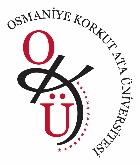 T.C.                                                                                                                                                                                                          OSMANİYE KORKUT ATA ÜNİVERSİTESİREKTÖRLÜĞÜPersonel Daire BaşkanlığıPERSONEL GÖREV TANIMIKurumuOsmaniye Korkut Ata ÜniversitesiBirimiPersonel Daire BaşkanlığıAlt Birimiİdari Şube Müdürlüğü - Eğitim ve Disiplin Şube MüdürlüğüGörev AdıBilgisayar İşletmeni Adı-SoyadıMehmet Mustafa ÇALIMGörev Devri YapacağıKişi/KişilerAli ÇİFTCİ (Bilgisayar İşletmeni)Görev AmacıEğitim ve Disiplin Şube Müdürlüğü, Üniversitemizde aday memur olarak görev yapan İdari Personelin yetiştirilmesi için uygulanacak eğitim programlarını, eğitim sürelerini, eğitimlerde uygulanacak sınavları, ve ilgili diğer hususları “Aday Memurların Yetiştirilmelerine İlişkin Genel Yönetmelik” kapsamında düzenler, hizmet içi eğitim programlarının düzenlenmesi ile ilgili yazışma ve diğer işlemleri yerine getirir, Üniversitemizde görev yapan idari ve akademik personelden kanun, tüzük ve yönetmeliklerin kendilerine yükledi ödevleri yurt içinde ve yurt dışında yerine getirmeyenlere, uyulmasını zorunlu kıldığı hususları yapmayanlara, yasakladığı işleri yapanlara veya meslek, vakar ve haysiyetine uymayan davranışta bulunanlara yönelik açılan disiplin soruşturmaları kapsamında, soruşturmacı tarafından yürütülen işlemlere ilişkin soruşturması yapılana personelle ilgili istenen bilgi ve belgelerin soruşturmacıya ulaştırılmasını, soruşturması yapılan personelle ilgili verilen kararların şahsın özlük dosyasına takılmasını, ceza verilenlere ilişkin bilgilerin DPB E-uygulama sistemi üzerinden girilmesinin sağlanması ve soruşturmaya ilişkin diğer hususlar görev alanı içerisindedir. İlgili Mevzuat657 sayılı Devlet Memurları Kanunu.2547 sayılı Yükseköğretim Kanunu.5018 sayılı Kamu Mali Yönetimi ve Kontrol Kanunu.6245 sayılı Harcırah Kanunu.4857 sayılı İş KanunuTaşınır Mal Yönetmeliği.4982 sayılı Bilgi Edinme Hakkı Kanunu.Devlet Memurlarının Şikayet ve Müraacatları Hakkında Yönetmelik.Aday Memurların Yetiştirilmelerine İlişkin Genel Yönetmelik.Resmi Yazışmalarda Uygulanacak Usul Esaslar Hakkında Yönetmelik.Diğer Mevzuatlar.Bu İş İçin Gerekli Bilgi-Beceri ve Yetenekler● Gerekli mevzuat konusunda bilgi sahibi olmak.● Temel düzeyde bilgisayar ve internet, ofis programları, yazılım programlarını ve ofis gereçlerini kullanabilme.● Kurumsal ve Etik İlkelere bağlı olma.● Özlük Programı, DPB e-uygulama modülü, Bütçe Yönetim Enformasyon Sistemi  (e-bütçe) kullanabilme ve Elektronik Belge Yönetim Sistemi (EBYS) kullanabilme.● Ekip çalışmasına uyumlu ve katılımcı olmak.● Yazılı ve sözlü iletişim ve anlatım becerisi.● Düzenli ve disiplinli çalışabilme.● Değişim ve gelişime açık olma.● Hızlı düşünme ve karar verebilme.● İnovatif, değişim ve gelişime açık olabilme.● Sorun çözme, sorumluluk alabilme.● Sonuç odaklı olma.● Sözlü ve yazılı anlatım becerisi.● Hızlı not alabilme.● Hızlı uyum sağlayabilme.● Sabırlı olma.İç Kontrol Standardı* Etik Değerler ve dürüstlük.* Misyon, organizasyon yapısı ve görevler.* Görevler ayrılığı.* Hiyerarşik kontroller.* Faaliyetlerin sürekliliği.* Bilgi ve iletişim.* Kayıt ve dosyalama sistemi.İç Kontrol Genel Şartı■ İç kontrol sistemi ve işleyişi yönetici ve personel tarafından sahiplenilmeli ve desteklenmelidir.■ Faaliyetlerde dürüstlük, saydamlık ve hesap verebilirlik sağlanmalıdır.■ İdarenin faaliyetlerine ilişkin tüm bilgi ve belgeler doğru, tam ve güvenilir olmalıdır.■ İnsan kaynakları yönetimi, idarenin amaç ve hedeflerinin gerçekleşmesini sağlamaya yönelik olmalıdır.■ İdarenin yönetici ve personeli görevlerini etkin ve etkili bir şekilde yürütebilecek bilgi, deneyim ve yeteneğe sahip olmalıdır.■ Yetki devredilen personel görevin gerektirdiği bilgi, deneyim ve yeteneğe sahip olmalıdır.■ Yetki devredilen personel, yetkinin kullanımına ilişkin olarak belli dönemlerde yetki devredene bilgi vermeli, yetki devreden ise bu bilgiyi aramalıdır.■ Yöneticiler ve personel, görevlerini yerine getirebilmeleri için gerekli ve yeterli bilgiye zamanında ulaşabilmelidir.■ Bilgiler doğru, güvenilir, tam, kullanışlı ve anlaşılabilir olmalıdır.■ Yöneticiler ve ilgili personel, performans programı ve bütçenin uygulanması ile kaynak kullanımına ilişkin diğer bilgilere zamanında erişebilmelidir.■ Kayıt ve dosyalama sistemi kapsamlı ve güncel olmalı, yönetici ve personel tarafından ulaşılabilir ve izlenebilir olmalıdır.■ Kayıt ve dosyalama sistemi, kişisel verilerin güvenliğini ve korunmasını sağlamalıdır.Temel İş ve SorumluluklarÜniversitemizde görev yapan idari personele yönelik açılan disiplin soruşturmaları kapsamında, soruşturmacı tarafından yürütülen işlemlere ilişkin soruşturması yapılana personelle ilgili istenen bilgi ve belgelerin soruşturmacıya ulaştırılmasını, soruşturması yapılan personelle ilgili verilen kararların şahsın özlük dosyasına takılmasını, ceza verilenlere ilişkin bilgilerin DPB E-uygulama sistemi üzerinden girilmesinin sağlanması ve soruşturmaya ilişkin diğer hususlar görev alanı içerisindedir.Üniversitemizde aday memur olarak görev yapan idari personelin yetiştirilmesi için uygulanacak eğitim programlarını, eğitim sürelerini, eğitimlerde uygulanacak sınavları, ve ilgili diğer hususları “Aday Memurların Yetiştirilmelerine İlişkin Genel Yönetmelik” kapsamında düzenlemek ve yapılan sınav sonuçlarını duyurmak.Üniversitemiz personelin yönelik planlanan hizmet içi eğitim programlarının düzenlenmesi ile ilgili yazışma ve diğer işlemleri yerine getirmek.İdari personelin istatistiki bilgilerinin her güncellenmesinde Devlet Personel Başkanlığının E-Uygulama programına işlemek.Göreviyle ilgili gelen ve giden evrakı standart dosya planına göre dosyalamak.Kullanımında bulunan bütün büro makineleri ve demirbaşların her türlü hasara karşı korumak, alınan tedbirleri uygulamak, yerinde ve ekonomik kullanmak.Daire Başkanının vereceği diğer iş ve işlemleri yapmak.Görevlerinden dolayı amirlerine karşı sorumludur.Sürekli İşçilerin işe alınma süreçlerine ait tüm iş ve işlemleri yürütmek, izinleri, raporları ve diğer evraklarını özlük dosyalarına takmak, aylık dönemler halinde sürekli işçilere ait istatistiki bilgileri İş-Kur sayfasına girmek.KABUL EDENBu dokümanda açıklanan Temel İş ve Sorumluluklarımı okudu. Temel İş ve Sorumluluklarımı belirtilen kapsamda yerine getirmeyi kabul ediyorum. 22/03/2022 Adı-Soyadı: Mehmet Mustafa ÇALIMUnvanı: Bilgisayar İşletmeniİmza: KABUL EDENBu dokümanda açıklanan Temel İş ve Sorumluluklarımı okudu. Temel İş ve Sorumluluklarımı belirtilen kapsamda yerine getirmeyi kabul ediyorum. 22/03/2022 Adı-Soyadı: Mehmet Mustafa ÇALIMUnvanı: Bilgisayar İşletmeniİmza: ONAYLAYAN                                                                                              22/03/2022Şadiye YENTÜR   Personel Daire BaşkanıONAYLAYAN                                                                                              22/03/2022Şadiye YENTÜR   Personel Daire Başkanı